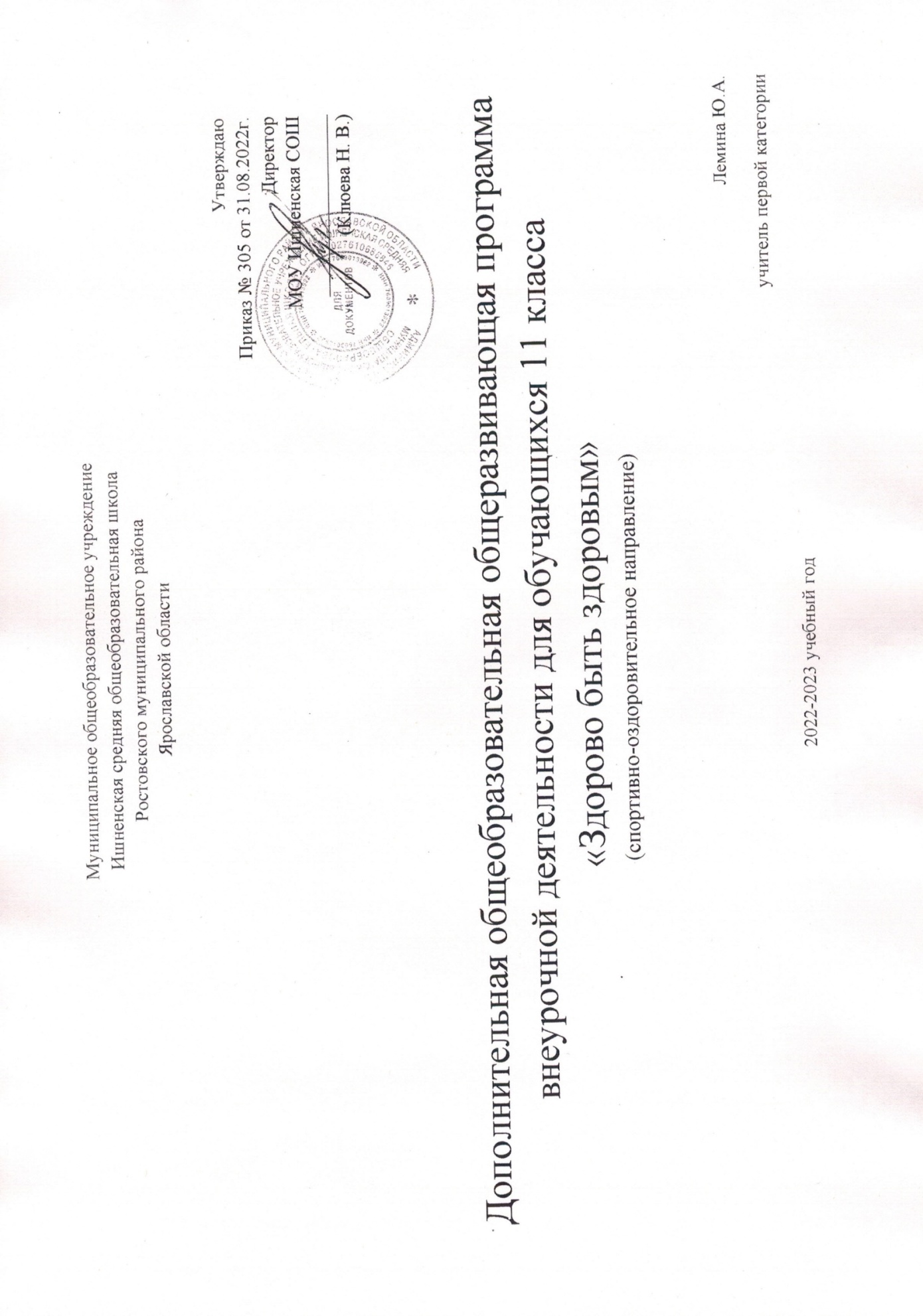 Пояснительная запискаРабочая программа курса внеурочной деятельности составлена на основе следующих нормативных документов:Закон «Об образовании в Российской Федерации» от 29.12.2012 г. № 273-ФЗ (ред. от 02.07.2021).ФГОС ООО (утвержден приказом Министерства образования и науки Российской Федерации от 17.12.2010 № 1897, изм. от: 29 декабря 2014 г., 31 декабря 2015 г.; 11 декабря 2020 г);Сборник рабочих программ по внеурочной деятельности начального, основного и среднего общего образования: учебное пособие для общеобразовательных организаций, авторы Алексашина И.Ю. и др., -М.: Просвещение, 2020гООП ООО МОУ Ишненская СОШ (утв. приказом директора № 15а д/о от 15.01.21 г);Учебный план МОУ Ишненская СОШ (утв. приказом директора №307 от 31.08.22 г);Календарный учебный график МОУ Ишненская СОШ (утв. приказом директора №308 от 31.08.22 г);Положение о рабочей программе по ФГО ООО (утв. приказом директора № 243 о/д от 27.08.21 г.)Внеурочная деятельность курса «Здорово быть здоровым» предназначена для учащихся 11-х классов в рамках, спортивно-оздоровительного направления. Потребность беречь свое здоровье, как индивидуальную и общественную ценность характеризуется данным курсом.  Он направлен на формирование у обучающихся знаний и навыков здорового образа жизни.  Курс внеурочной деятельности «Здорово быть здоровым» разработан с учётом требований федерального государственного образовательного стандарта среднего общего образования. Программа актуальна тем, чтов настоящее время состояние российских школьников вызывает тревогу у специалистов, потому что здоровье школьников ухудшается с каждым годом по сравнению с их сверстниками пяти или десяти лет назад.  Увеличение частоты болезней происходит в возрастные периоды, когда учащиеся получают среднее образование.  Здоровье человека тема достаточно актуальная во все времена, но в настоящее время она становится первостепенной. Творцом своей судьбы в полной мере может стать только здоровый ученик. Программа «Здоровобыть здоровым» является комплексной программой по формированию культуры и здоровья, учащихся. Данная программа включает в себя знания, установки, личностные ориентиры и нормы поведения, обеспечивающие сохранение и укреплениефизического ипсихического здоровья.Целью курса: является формирование культуры безопасной жизнедеятельности, навыков ведения здорового образа жизни и принципов здоровье сбережения. Задачи курса: формирование у учащихся здорового образа жизни за счет:формирования навыков и сохранения своего здоровья как общественную и индивидуальную ценность; отрицательного отношения к приему психотропных веществ; профилактики вредных привычек; привычки правильного питания; соблюдения режима дня и личной гигиены; умения бороться со стрессовыми ситуациям; ведения активного спортивного образа жизни. Планируемые результаты освоения курса внеурочной деятельности.Личностные результаты:формирование ценностного отношения к своему здоровью; активной жизненной позиции и мотивации в отношении ведения здорового образа жизни, целеустремленности и настойчивости в достижении поставленных целей;формирование навыков практической оценки экологического состояния окружающей среды и организма человека в целом.Предметные результаты:В результате реализации программы внеурочной деятельности обучающиеся должны:знать факторы, отрицательно влияющие на организм человека, его связи с укреплением здоровья и профилактикой вредных привычек, о роли и месте ведения физически активного образа жизни в организации здорового образа жизни; воспитать в себе ценностное отношение к собственному здоровью и здоровью окружающих; сформировать культуру поведения в окружающей среде,уметь соблюдать гигиенические нормы и правила здорового образа жизни;уметь оценивать последствия своей деятельности по отношению к здоровью других людей и собственному организму; уметь организовывать самостоятельные занятия физической культурой по формированию телосложения и правильной осанки, подбирать комплексы физических упражнений и режимы физической нагрузки в зависимости от индивидуальных особенностей физического развития, вести наблюдения за динамикой показателей физического развития и осанки, объективно оценивать их.Метапредметные результаты:выработать бережное отношение к собственному здоровью и здоровью окружающих, проявление доброжелательности и отзывчивости к людям, имеющим ограниченные возможности и нарушения в состоянии здоровья; уметь самостоятельно составлять и определять план и цели деятельности;понимать значение физической культуры как явления культуры для, сознания и мышления, физических, психических и нравственных качеств;поддерживать оптимальный уровень работоспособности в процессе учебной деятельности, использовать активно занятия физической культурой для профилактики психического и физического утомления; владеть способами наблюдения за показателями индивидуального здоровья, использование этих показателей в организации и проведении самостоятельных форм занятий физической культурой;извлекать необходимую информацию из учебника и дополнительных источников знаний об особенностях строения организма, обсуждать полученные сведения, соблюдать нормы информационной избирательности, этики и этикета;уметь с достаточной четкостью выражать свои мысли; проводить опросы; проводить самооценку; осуществлять презентацию результатов и публичные выступления; регулировать учебную деятельность, направленную на познание закономерностей человеческого организма;осваивать правила и нормы социокультурного взаимодействия со сверстниками в классе.Содержание курса внеурочной деятельности.Тема 1. Что мы знаем о себе?  (5 часов)Здоровье - основное право человека. Здоровый образ жизни. Факторы, влияющие на здоровье. Что такое режим дня? Во сне и наяву. Факторы риска здоровью. Правила безопасности в быту. Знакомство с собой. Встречают по одежке. Три правила красоты. Всегда ли наше впечатление о себе является правильным? Мы такие разные, и всё же. Как управлять эмоциями. Виды деятельности: беседа, практико - ориентированные занятия, тестирование, арт-технологии, игровые занятия. Викторина « Кожа – зеркало здоровья».   Тема 2. Окружающая среда и здоровье человека (5 часов)Антропогенное влияние на среду обитания и здоровье человека. Понятие окружающей среды. Взаимосвязь среды и организма. Вода как фактор биосферы. Качество питьевой воды и ее связь с состоянием здоровья. Почва и здоровье. Особенности действия физических и химических факторов, атмосферного воздуха на организм человека. Световой фактор, освещенность. Источники загрязнения среды. Формирование потребностей в сохранении природной среды обитания. Понять и принять себя (о самооценке, управлении эмоциями).Понять и принять других (о толерантности, субкультурах, разрешении конфликтов). Социальные сети и компьютерные игры.Виды деятельности: практические занятия, выполнение профилактических тестов, решение ситуативных задач, оценка результатов подготовки. Тема 3.  Принципы здорового питания (7 часов)Научись управлять своими пищевыми привычками - и со временем сможешь управлять своей жизнью. Растительная и животная пища. Причины предпочтения в питании. Психология питания: эмоции, мотивационные и смысловые основания приема пищи. Формирование индивидуального стиля (способа) пищевого поведения. Энергия и ее расход. Масса тела и калорийность рациона. Физическая нагрузка. Водный режим. Правила здорового питания. Вкусное и полезное меню на неделю. Диета. Режим питания. Питание при болезнях. Маркировка продуктов.Виды деятельности: практические занятия, лабораторно - исследовательские мероприятия, решение ситуативных задач, составление меню. Выпуск стенгазет.  Проект «Мир вокруг меня».  Викторина «Корзина грецких орехов». Ролевая игра-конференция «Питание, производство пищевых продуктов и здоровый образ жизни».Тема 4. Пока мы дышим, мы живем (4 часа) Образ жизни. Вредные привычки и зависимости. Навыки личной гигиены, двигательная активность, полезные привычки в поддержании здоровья.  Химическая зависимость. Социальные болезни. Семья и здоровье.Виды деятельности: лекции, семинары, тренинг: «Если захочу, то смогу победить», «Моя формула здоровья», «Урожай вредных привычек», «Право выбора», тестирование. Тема 5. Здоровье -богатство во все времена (8 ч)  В движении - жизнь.  Культура здорового образа жизни и народные традиции. Различные методики оздоровления. Творческая активность, здоровье и долголетие. Возможности вашего организма. Спорт и жизнь. Опора и движение. Что такое правильное дыхание?  Как улучшить спортивный результат (о естественных, медикаментозных стимуляторах, о допинге). Опасности малоподвижного образа жизни. Развиваем основные физические качества. Спорт в нашей станице.  Готовимся сдавать ГТО. Виды деятельности: интерактивная лекция, практические занятия, решение ситуативных задач, замеры собственной физической подготовленности, оценка результатов подготовки.Практическая работа «Определение степени закаленности».Проект «Как стать долгожителем?».Тренинги: «Хочешь быть здоровым – будь им», «Взгляни на одни и те же события по-разному», «Счастливое или ужасное завтра».Конкурс рисунков. Викторина «О пользе закаливания».Тема 6.  Вместилище мудрости человеческой (5 часов)Развиваем свои способности. Интерес к делу и склонность к нему – это одно и то же? Творчество – уникальная человеческая способность. Движение к достижениям. Преодолевая трудности в учёбе, постигаем свои возможности.  Создаем портфолио. Правильная мотивация - залог успеха. Применение биологических знаний в медицине.  Профессия врач. Профессия биолог и эколог, аграрные профессии. Как подготовиться к ЕГЭ. Алгоритм выбора профессии.Виды деятельности: беседа, тестирование, арт-технологии, практические занятия, исследовательские мероприятия, решение ситуативных задач, оценка результатов подготовки.ТЕМАТИЧЕСКОЕ ПЛАНИРОВАНИЕ ПО КУРСУ ВНЕУРОЧНОЙ ДЕЯТЕЛЬНОСТИ «ЗДОРОВО БЫТЬ ЗДОРОВЫМ» С УЧЕТОМ ПРОГРАММЫ ВОСПИТАНИЯДЛЯ 11 КЛАССА(1 ч в неделю, 34 недели, всего 34 ч за год)КАЛЕНДАРНО-ТЕМАТИЧЕСКОЕ ПЛАНИРОВАНИЕСписок литературы и интернет- ресурсов.1.Книга Зожника. Физкультура, питание и здоровый смысл –М.Кудеров,Ю. Кудерова, А. Максименко. Москва. ООО «Манн, Иванов и Фербер» 2019 2.Здоровые привычки - Л. Ионова.  Москва. «Альпина Бизнес Букс» 20133.Ешь правильно, беги быстро - С. Джурек. Москва.ООО «Манн, Иванов и Фербер»,2014 -(Yesh_pravilno_read.pdf)4. Еда и мозг на практике – Д. Перлмутер,  К. Лоберг-   (eda-i-mozg-na-praktike-read_stamped.pdf)5. Скажи «да» своему здоровью – Л. Никсон (rastit-dieta-read_stamped.pdf)6.  Здоровый сон без стресса. -Ш. Стивенсон (bez-stressa-read_stamped.pdf)7. Рецепты здоровья и долголетия- Л.Кемпбелл.Москва. ООО «Манн, Иванов и Фербер», 20148. Ешь, двигайся, спи. Год прожитый правильно– Бретт Блюменталь-(https://ru.bookmate.com/books/UmE7d3bx)9. Занимательная биология на уроках и внеклассных мероприятиях. Москва.  ООО «Глобус»,200810. Игровые технологии в преподавании биологии 8-11 классы. Москва.  ООО « Планета»,201611. Предметные недели в школе: Биология, Экология, Здоровый образ жизни.В.В. Балабанова, Т.А. Максимцева. Волгоград. Издательство «Учитель» 2001.№Тема Кол. часовЦелевые приоритеты1Что мы знаем о себе?5формирование у учащихся здорового образа жизни за счет:формирования навыков и сохранения своего здоровья как общественную и индивидуальную ценность; отрицательного отношения к приему психотропных веществ; профилактики вредных привычек;привычки правильного питания; соблюдения режима дня и личной гигиены;умения бороться со стрессовыми ситуациям; ведения активного спортивного образа жизни. 2Окружающая среда и здоровье человека.5формирование у учащихся здорового образа жизни за счет:формирования навыков и сохранения своего здоровья как общественную и индивидуальную ценность; отрицательного отношения к приему психотропных веществ; профилактики вредных привычек;привычки правильного питания; соблюдения режима дня и личной гигиены;умения бороться со стрессовыми ситуациям; ведения активного спортивного образа жизни. 3Принципы здорового питания. 7формирование у учащихся здорового образа жизни за счет:формирования навыков и сохранения своего здоровья как общественную и индивидуальную ценность; отрицательного отношения к приему психотропных веществ; профилактики вредных привычек;привычки правильного питания; соблюдения режима дня и личной гигиены;умения бороться со стрессовыми ситуациям; ведения активного спортивного образа жизни. 4Пока мы дышим, мы живем.4формирование у учащихся здорового образа жизни за счет:формирования навыков и сохранения своего здоровья как общественную и индивидуальную ценность; отрицательного отношения к приему психотропных веществ; профилактики вредных привычек;привычки правильного питания; соблюдения режима дня и личной гигиены;умения бороться со стрессовыми ситуациям; ведения активного спортивного образа жизни. 5Здоровье – богатство во все времена. 5формирование у учащихся здорового образа жизни за счет:формирования навыков и сохранения своего здоровья как общественную и индивидуальную ценность; отрицательного отношения к приему психотропных веществ; профилактики вредных привычек;привычки правильного питания; соблюдения режима дня и личной гигиены;умения бороться со стрессовыми ситуациям; ведения активного спортивного образа жизни. 6Вместилище мудрости человеческой.  8формирование у учащихся здорового образа жизни за счет:формирования навыков и сохранения своего здоровья как общественную и индивидуальную ценность; отрицательного отношения к приему психотропных веществ; профилактики вредных привычек;привычки правильного питания; соблюдения режима дня и личной гигиены;умения бороться со стрессовыми ситуациям; ведения активного спортивного образа жизни. Итого 34 № П/ПТема занятияКоличество часовКоличество часовКоличество часовДатаКорректировка № П/ПТема занятиявсеготеорияпрактикаПлан/фактКорректировкаТема 1. Что мы знаем о себе?Тема 1. Что мы знаем о себе?5321-2Здоровье - основное право человека.2113-4Во сне и наяву.2115Как управлять эмоциями?11-Тема 2.  Окружающая среда и здоровье человека.Тема 2.  Окружающая среда и здоровье человека.5416-7Понятие окружающей среды.22-8-9Вода как фактор биосферы.21110Социальные сети и компьютерные игры.11-Тема 3.  Принципы здорового питания.Тема 3.  Принципы здорового питания.75211Пищевые привычки. Растительная и животная пища.11-12Психология питания.11-13-14Энергия и ее расход.21115Правила здорового питания.11-16-17Диета. Режим питания.211Тема 4. Пока мы дышим, мы живем.Тема 4. Пока мы дышим, мы живем.43118-19Образ жизни.21120-21Семья и здоровье.22-Тема 5. Здоровье – богатство во все времена. Тема 5. Здоровье – богатство во все времена. 86222-25Культура здорового образа жизни.43126-29Спорт и жизнь.431Тема 6. Вместилище мудрости человеческой.  Тема 6. Вместилище мудрости человеческой.  52330-31Развиваем свои способности.22-32Применение биологических знаний в медицине.  1-133 Алгоритм выбора профессии.1-134Создаем портфолио.1-1Итого Итого 342311